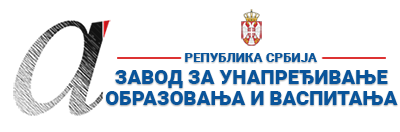 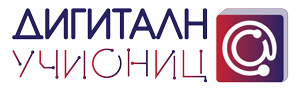 ПРИПРЕМА ЗА ЧАС*Детаљно опишите на који начин се користе функције и сегменти дигиталних образовних ресурса / алата, апликација и софтвера при реализацији овог часа.**Уз припрему за час пожељно је приложити и линк ка презентацији или линкове ка онлајн апликацијама и алатима коришћеним за реализацију часа (уколико су коришћене презентације и онлајн алати). Презентација се може урадити у било ком софтверу за израду презентација (PowerPoint, Google Slide, Prezi, Zoho Show, Sway, Canva или било који други), а избор онлајн алата и апликација је у потпуности слободан (то могу бити алати приказани на обуци, али и било који други које користите у вашем раду). Презентације треба да буду подељене преко линка ка неком од алата за складиштење података у облаку (Google Drive, OneDrive, Dropbox…). Презентације (линкови) се не могу слати преко онлајн сервиса као што је WeeTransfer и слични, јер је време складиштења података на оваквим сервисима обично ограничено на 10-15 дана, након чега се линк и подаци бришу. Презентација часа може бити и у виду видео презентације (материјала) постављене на неки од сервиса као што су YouTube, Dailymotion, TikTok…
Уколико користите дигиталне уџбенике за реализацију овог часа, довољно је само да наведете дигитални уџбеник (назив и издавача) који користите и у реду „12. Детаљан опис“ опишете на који начин се користи (који сегменти и функције) при реализацији часа.***Ред „16 Остало“ није обавезан, али може да утиче на избор за Базу радова.****НАЈКВАЛИТЕТНИЈЕ ПРИПРЕМЕ ЗА ЧАС БИЋЕ ПОСТАВЉЕНЕ У БАЗУ РАДОВА НА САЈТУ ПРОЈЕКТА https://digitalnaucionica.edu.rs/1. ШколаOсновна школа ,,Војвода Мишић“Oсновна школа ,,Војвода Мишић“МестоБеоград – Савски венацБеоград – Савски венацБеоград – Савски венац2. Наставник (име и презиме)Љиља РафаиловићЉиља РафаиловићЉиља РафаиловићЉиља РафаиловићЉиља РафаиловићЉиља Рафаиловић3. Модел наставе (изабрати из падајућег менија):3. Модел наставе (изабрати из падајућег менија):4. Предмет:Српски језик и књижевностСрпски језик и књижевностСрпски језик и књижевностСрпски језик и књижевностРазред        ПЕТИ5. Наставна тема - модул:КњижевностКњижевностКњижевностКњижевностКњижевностКњижевност6. Наставна јединица:Хајдуци, Бранислав НушићХајдуци, Бранислав НушићХајдуци, Бранислав НушићХајдуци, Бранислав НушићХајдуци, Бранислав НушићХајдуци, Бранислав Нушић7. Циљ наставне јединице:      Усвајање појмова: епика, роман, облици изражавања (нарација, дескрипција, дијалог, монолог) портрет у књижевном делу, карактеризација ликова     Разумевање појма хумористички роман.     Уочавање особености поређења и ефекта који се овом стилском фигуром постиже     Оспособљавање ученика за процењивање прочитаног дела.      Јачање чулног, литерарног и језичког сензибилитета ученика. Неговање језичке културе ученика.      Усвајање појмова: епика, роман, облици изражавања (нарација, дескрипција, дијалог, монолог) портрет у књижевном делу, карактеризација ликова     Разумевање појма хумористички роман.     Уочавање особености поређења и ефекта који се овом стилском фигуром постиже     Оспособљавање ученика за процењивање прочитаног дела.      Јачање чулног, литерарног и језичког сензибилитета ученика. Неговање језичке културе ученика.      Усвајање појмова: епика, роман, облици изражавања (нарација, дескрипција, дијалог, монолог) портрет у књижевном делу, карактеризација ликова     Разумевање појма хумористички роман.     Уочавање особености поређења и ефекта који се овом стилском фигуром постиже     Оспособљавање ученика за процењивање прочитаног дела.      Јачање чулног, литерарног и језичког сензибилитета ученика. Неговање језичке културе ученика.      Усвајање појмова: епика, роман, облици изражавања (нарација, дескрипција, дијалог, монолог) портрет у књижевном делу, карактеризација ликова     Разумевање појма хумористички роман.     Уочавање особености поређења и ефекта који се овом стилском фигуром постиже     Оспособљавање ученика за процењивање прочитаног дела.      Јачање чулног, литерарног и језичког сензибилитета ученика. Неговање језичке културе ученика.      Усвајање појмова: епика, роман, облици изражавања (нарација, дескрипција, дијалог, монолог) портрет у књижевном делу, карактеризација ликова     Разумевање појма хумористички роман.     Уочавање особености поређења и ефекта који се овом стилском фигуром постиже     Оспособљавање ученика за процењивање прочитаног дела.      Јачање чулног, литерарног и језичког сензибилитета ученика. Неговање језичке културе ученика.      Усвајање појмова: епика, роман, облици изражавања (нарација, дескрипција, дијалог, монолог) портрет у књижевном делу, карактеризација ликова     Разумевање појма хумористички роман.     Уочавање особености поређења и ефекта који се овом стилском фигуром постиже     Оспособљавање ученика за процењивање прочитаног дела.      Јачање чулног, литерарног и језичког сензибилитета ученика. Неговање језичке културе ученика.8. Очекивани исходи:ОЧЕКИВАНИ ИСХОДИ   Ученик/ученица ће умети да:разликује основне делове текста и књиге (наслов, наднаслов, поднаслов, основни текст, поглавље, пасус, фуснота, садржај, предговор, поговор); препознаје цитат; служи се садржајем да би пронашао одређени део текста; повезује информације и идеје изнете у тексту, уочава јасно исказане односе (временски след, средство – циљ, узрок – последица и сл.); извoди закључак заснован на једноставнијем тексту; препознаје различите облике казивања у књижевноуметничком тексту: нарација, дескрипција, дијалог и монолог; уочава битне елементе књижевноуметничког текста: мотив, тему, фабулу, време и место радње, лик; естетски доживи уметничко дело; издваја основне одлике књижевних родова и врста у конкретном тексту, разликује аутора дела од лирског субјекта и приповедача у делу;             изражава свој став о конкретном делу и аргументовано га образлаже, повезује           књижевноуметничке текстове са другим текстовима који се обрађују у настави.ОЧЕКИВАНИ ИСХОДИ   Ученик/ученица ће умети да:разликује основне делове текста и књиге (наслов, наднаслов, поднаслов, основни текст, поглавље, пасус, фуснота, садржај, предговор, поговор); препознаје цитат; служи се садржајем да би пронашао одређени део текста; повезује информације и идеје изнете у тексту, уочава јасно исказане односе (временски след, средство – циљ, узрок – последица и сл.); извoди закључак заснован на једноставнијем тексту; препознаје различите облике казивања у књижевноуметничком тексту: нарација, дескрипција, дијалог и монолог; уочава битне елементе књижевноуметничког текста: мотив, тему, фабулу, време и место радње, лик; естетски доживи уметничко дело; издваја основне одлике књижевних родова и врста у конкретном тексту, разликује аутора дела од лирског субјекта и приповедача у делу;             изражава свој став о конкретном делу и аргументовано га образлаже, повезује           књижевноуметничке текстове са другим текстовима који се обрађују у настави.ОЧЕКИВАНИ ИСХОДИ   Ученик/ученица ће умети да:разликује основне делове текста и књиге (наслов, наднаслов, поднаслов, основни текст, поглавље, пасус, фуснота, садржај, предговор, поговор); препознаје цитат; служи се садржајем да би пронашао одређени део текста; повезује информације и идеје изнете у тексту, уочава јасно исказане односе (временски след, средство – циљ, узрок – последица и сл.); извoди закључак заснован на једноставнијем тексту; препознаје различите облике казивања у књижевноуметничком тексту: нарација, дескрипција, дијалог и монолог; уочава битне елементе књижевноуметничког текста: мотив, тему, фабулу, време и место радње, лик; естетски доживи уметничко дело; издваја основне одлике књижевних родова и врста у конкретном тексту, разликује аутора дела од лирског субјекта и приповедача у делу;             изражава свој став о конкретном делу и аргументовано га образлаже, повезује           књижевноуметничке текстове са другим текстовима који се обрађују у настави.ОЧЕКИВАНИ ИСХОДИ   Ученик/ученица ће умети да:разликује основне делове текста и књиге (наслов, наднаслов, поднаслов, основни текст, поглавље, пасус, фуснота, садржај, предговор, поговор); препознаје цитат; служи се садржајем да би пронашао одређени део текста; повезује информације и идеје изнете у тексту, уочава јасно исказане односе (временски след, средство – циљ, узрок – последица и сл.); извoди закључак заснован на једноставнијем тексту; препознаје различите облике казивања у књижевноуметничком тексту: нарација, дескрипција, дијалог и монолог; уочава битне елементе књижевноуметничког текста: мотив, тему, фабулу, време и место радње, лик; естетски доживи уметничко дело; издваја основне одлике књижевних родова и врста у конкретном тексту, разликује аутора дела од лирског субјекта и приповедача у делу;             изражава свој став о конкретном делу и аргументовано га образлаже, повезује           књижевноуметничке текстове са другим текстовима који се обрађују у настави.ОЧЕКИВАНИ ИСХОДИ   Ученик/ученица ће умети да:разликује основне делове текста и књиге (наслов, наднаслов, поднаслов, основни текст, поглавље, пасус, фуснота, садржај, предговор, поговор); препознаје цитат; служи се садржајем да би пронашао одређени део текста; повезује информације и идеје изнете у тексту, уочава јасно исказане односе (временски след, средство – циљ, узрок – последица и сл.); извoди закључак заснован на једноставнијем тексту; препознаје различите облике казивања у књижевноуметничком тексту: нарација, дескрипција, дијалог и монолог; уочава битне елементе књижевноуметничког текста: мотив, тему, фабулу, време и место радње, лик; естетски доживи уметничко дело; издваја основне одлике књижевних родова и врста у конкретном тексту, разликује аутора дела од лирског субјекта и приповедача у делу;             изражава свој став о конкретном делу и аргументовано га образлаже, повезује           књижевноуметничке текстове са другим текстовима који се обрађују у настави.ОЧЕКИВАНИ ИСХОДИ   Ученик/ученица ће умети да:разликује основне делове текста и књиге (наслов, наднаслов, поднаслов, основни текст, поглавље, пасус, фуснота, садржај, предговор, поговор); препознаје цитат; служи се садржајем да би пронашао одређени део текста; повезује информације и идеје изнете у тексту, уочава јасно исказане односе (временски след, средство – циљ, узрок – последица и сл.); извoди закључак заснован на једноставнијем тексту; препознаје различите облике казивања у књижевноуметничком тексту: нарација, дескрипција, дијалог и монолог; уочава битне елементе књижевноуметничког текста: мотив, тему, фабулу, време и место радње, лик; естетски доживи уметничко дело; издваја основне одлике књижевних родова и врста у конкретном тексту, разликује аутора дела од лирског субјекта и приповедача у делу;             изражава свој став о конкретном делу и аргументовано га образлаже, повезује           књижевноуметничке текстове са другим текстовима који се обрађују у настави.9. Методе рада:Дијалошка, монолошка, текст метода, метода  демонстрацијеДијалошка, монолошка, текст метода, метода  демонстрацијеДијалошка, монолошка, текст метода, метода  демонстрацијеДијалошка, монолошка, текст метода, метода  демонстрацијеДијалошка, монолошка, текст метода, метода  демонстрацијеДијалошка, монолошка, текст метода, метода  демонстрације10. Облици рада:Фронтални, индивидуалниФронтални, индивидуалниФронтални, индивидуалниФронтални, индивидуалниФронтални, индивидуалниФронтални, индивидуални11. Потребна опрема / услови / наставна средства / софтвер – апликације - алати за реализацију часаВизуелна (текст, пано на коме су фотографије Бранислава Нушића, насловних страна његових књига, сцена из позоришних представа и сл); Техничка (дигитални уџбеник, рачунар, пројектор); Помоћна (бела табла, маркери).Визуелна (текст, пано на коме су фотографије Бранислава Нушића, насловних страна његових књига, сцена из позоришних представа и сл); Техничка (дигитални уџбеник, рачунар, пројектор); Помоћна (бела табла, маркери).Визуелна (текст, пано на коме су фотографије Бранислава Нушића, насловних страна његових књига, сцена из позоришних представа и сл); Техничка (дигитални уџбеник, рачунар, пројектор); Помоћна (бела табла, маркери).Визуелна (текст, пано на коме су фотографије Бранислава Нушића, насловних страна његових књига, сцена из позоришних представа и сл); Техничка (дигитални уџбеник, рачунар, пројектор); Помоћна (бела табла, маркери).Визуелна (текст, пано на коме су фотографије Бранислава Нушића, насловних страна његових књига, сцена из позоришних представа и сл); Техничка (дигитални уџбеник, рачунар, пројектор); Помоћна (бела табла, маркери).Визуелна (текст, пано на коме су фотографије Бранислава Нушића, насловних страна његових књига, сцена из позоришних представа и сл); Техничка (дигитални уџбеник, рачунар, пројектор); Помоћна (бела табла, маркери).12. Детаљан опис начина употребе дигиталних образовних материјала / дигиталних уџбеника / апликација и алата*Ученицима је раније на Едмодо учионицу послат  линк који им је помогао да  прочитају наведено дело и боље се припреме за час. У току часа, користећи рачунар и пројектор, наставник  путем овог линка подстиче ученике на дискусију, изражавање мишљења које је поткрепњено примерима и самопроцену знања о овом делу.Ученицима је раније на Едмодо учионицу послат  линк који им је помогао да  прочитају наведено дело и боље се припреме за час. У току часа, користећи рачунар и пројектор, наставник  путем овог линка подстиче ученике на дискусију, изражавање мишљења које је поткрепњено примерима и самопроцену знања о овом делу.Ученицима је раније на Едмодо учионицу послат  линк који им је помогао да  прочитају наведено дело и боље се припреме за час. У току часа, користећи рачунар и пројектор, наставник  путем овог линка подстиче ученике на дискусију, изражавање мишљења које је поткрепњено примерима и самопроцену знања о овом делу.Ученицима је раније на Едмодо учионицу послат  линк који им је помогао да  прочитају наведено дело и боље се припреме за час. У току часа, користећи рачунар и пројектор, наставник  путем овог линка подстиче ученике на дискусију, изражавање мишљења које је поткрепњено примерима и самопроцену знања о овом делу.Ученицима је раније на Едмодо учионицу послат  линк који им је помогао да  прочитају наведено дело и боље се припреме за час. У току часа, користећи рачунар и пројектор, наставник  путем овог линка подстиче ученике на дискусију, изражавање мишљења које је поткрепњено примерима и самопроцену знања о овом делу.Ученицима је раније на Едмодо учионицу послат  линк који им је помогао да  прочитају наведено дело и боље се припреме за час. У току часа, користећи рачунар и пројектор, наставник  путем овог линка подстиче ученике на дискусију, изражавање мишљења које је поткрепњено примерима и самопроцену знања о овом делу.Планиране активности наставникаПланиране активности наставникаПланиране активности ученикаПланиране активности ученикаПланиране активности ученикаПланиране активности ученика13.1. Уводни део часа        Наставник ће приближити ученицима живот и дело Бранислава Нушића мотивационим разговором о вредности смеха, ведрине, комике и подсећањем на Нушићева најзначајнија комедиографска дела (служећи се и инсертима из представа или филмова).         За овај час  може се припреми и  пано (фотографије Бранислава Нушића, насловних страна његових дела, сцена из позоришних представа и сл.) или користити материјал са Едукине Мудл платформе. Може прочитати кратак одломак из Нушићеве Аутобиографије.         Следи локализација одломка, приближавање слике времена (историјске и друштвене прилике обухваћене романом). Наставник ће мотивисати ученике да прецизно објасне наслов романа повезујући га са темом дела.     Подстаћи ће ученике да прочитају шта је Нушић у предговору написао о свом роману, да уоче оно што је кључно и да то коментаришу.       Наставник ће приближити ученицима живот и дело Бранислава Нушића мотивационим разговором о вредности смеха, ведрине, комике и подсећањем на Нушићева најзначајнија комедиографска дела (служећи се и инсертима из представа или филмова).         За овај час  може се припреми и  пано (фотографије Бранислава Нушића, насловних страна његових дела, сцена из позоришних представа и сл.) или користити материјал са Едукине Мудл платформе. Може прочитати кратак одломак из Нушићеве Аутобиографије.         Следи локализација одломка, приближавање слике времена (историјске и друштвене прилике обухваћене романом). Наставник ће мотивисати ученике да прецизно објасне наслов романа повезујући га са темом дела.     Подстаћи ће ученике да прочитају шта је Нушић у предговору написао о свом роману, да уоче оно што је кључно и да то коментаришу.   Учествују у разговору о вредности смеха, ведрине, комике. Причају о ономе што им је познато у вези са животом и радом писца.   Пажљиво гледају, слушају излагање, постављају питања.    Ученици ће испричати шта знају (историјски) о хајдуцима.    Ученици читају одломак из Нушићевог предговора.Пружам дечици књижицу која их може утолико вишезанимати, ако им кажем да ова прича није потпуно из-мишљена, већ да сам је ја, у своме детињству, одистин-ски преживео, а то ће рећи да ова прича описује животдеце која су данашњим даном читаоцима дедови. Акосе моји мали читаоци из ове приче немају чему научи-можда мени. Ја ћу се томе њиховом смеху радовати, јердечији смех је највећа радост старости.октобар 1933. године Београд, Чика Нушић     Уочавају да писац истиче особине приче коју је написао: да није потпуно измишљена, да је део његовог личног искуства из детињства; напомиње, заправо, да је његова књига сва у знаку смеха – да јој је основни циљ да насмеје младог читаоца (дечији ти, извесно је да ће се имати чему насмејати. Највишесмех је највећа радост старости).    Учествују у разговору о вредности смеха, ведрине, комике. Причају о ономе што им је познато у вези са животом и радом писца.   Пажљиво гледају, слушају излагање, постављају питања.    Ученици ће испричати шта знају (историјски) о хајдуцима.    Ученици читају одломак из Нушићевог предговора.Пружам дечици књижицу која их може утолико вишезанимати, ако им кажем да ова прича није потпуно из-мишљена, већ да сам је ја, у своме детињству, одистин-ски преживео, а то ће рећи да ова прича описује животдеце која су данашњим даном читаоцима дедови. Акосе моји мали читаоци из ове приче немају чему научи-можда мени. Ја ћу се томе њиховом смеху радовати, јердечији смех је највећа радост старости.октобар 1933. године Београд, Чика Нушић     Уочавају да писац истиче особине приче коју је написао: да није потпуно измишљена, да је део његовог личног искуства из детињства; напомиње, заправо, да је његова књига сва у знаку смеха – да јој је основни циљ да насмеје младог читаоца (дечији ти, извесно је да ће се имати чему насмејати. Највишесмех је највећа радост старости).    Учествују у разговору о вредности смеха, ведрине, комике. Причају о ономе што им је познато у вези са животом и радом писца.   Пажљиво гледају, слушају излагање, постављају питања.    Ученици ће испричати шта знају (историјски) о хајдуцима.    Ученици читају одломак из Нушићевог предговора.Пружам дечици књижицу која их може утолико вишезанимати, ако им кажем да ова прича није потпуно из-мишљена, већ да сам је ја, у своме детињству, одистин-ски преживео, а то ће рећи да ова прича описује животдеце која су данашњим даном читаоцима дедови. Акосе моји мали читаоци из ове приче немају чему научи-можда мени. Ја ћу се томе њиховом смеху радовати, јердечији смех је највећа радост старости.октобар 1933. године Београд, Чика Нушић     Уочавају да писац истиче особине приче коју је написао: да није потпуно измишљена, да је део његовог личног искуства из детињства; напомиње, заправо, да је његова књига сва у знаку смеха – да јој је основни циљ да насмеје младог читаоца (дечији ти, извесно је да ће се имати чему насмејати. Највишесмех је највећа радост старости).    Учествују у разговору о вредности смеха, ведрине, комике. Причају о ономе што им је познато у вези са животом и радом писца.   Пажљиво гледају, слушају излагање, постављају питања.    Ученици ће испричати шта знају (историјски) о хајдуцима.    Ученици читају одломак из Нушићевог предговора.Пружам дечици књижицу која их може утолико вишезанимати, ако им кажем да ова прича није потпуно из-мишљена, већ да сам је ја, у своме детињству, одистин-ски преживео, а то ће рећи да ова прича описује животдеце која су данашњим даном читаоцима дедови. Акосе моји мали читаоци из ове приче немају чему научи-можда мени. Ја ћу се томе њиховом смеху радовати, јердечији смех је највећа радост старости.октобар 1933. године Београд, Чика Нушић     Уочавају да писац истиче особине приче коју је написао: да није потпуно измишљена, да је део његовог личног искуства из детињства; напомиње, заправо, да је његова књига сва у знаку смеха – да јој је основни циљ да насмеје младог читаоца (дечији ти, извесно је да ће се имати чему насмејати. Највишесмех је највећа радост старости). 13.2. Средишњи део часа       Наставник ће мотивисати ученике да говоре о најузбудљивијем (најзанимљивијем) одломку, оном по коме ће памтити овај роман, дајући упутство да своја запажања о изабраном одломку запишу за наредни час у свој дневник читања.       Анализираће хумор у роману и разговараће о деловима романа који су их насмејали.      Наставник ће објаснити основне одлике романа као књижевне врсте, очекујући од ученика да сами одреде ком књижевном роду припада роман. Наставник ће упутити ученике да прочитају одредницу о хумористичком роману која је дата у Читанци.      Подсетиће на појам – приповедач у књижевном делу. Разговараће о лику приповедача и његовој улози у роману. Објасниће његов однос према испричаним догађајима, његов однос према школи.     Наставник ће помоћи ученицима да у роману уоче важне целине. Покушаће да напишу по једну реченицу и тако уоче основне елементе фабуле који су засновани на драмском развоју радње. Наставник ће најпре објаснити појмове: увод, заплет, кулминација, перипетија, расплет и епилог.        Наставник ће подсетити ученике које су то основни начини       Наставник ће мотивисати ученике да говоре о најузбудљивијем (најзанимљивијем) одломку, оном по коме ће памтити овај роман, дајући упутство да своја запажања о изабраном одломку запишу за наредни час у свој дневник читања.       Анализираће хумор у роману и разговараће о деловима романа који су их насмејали.      Наставник ће објаснити основне одлике романа као књижевне врсте, очекујући од ученика да сами одреде ком књижевном роду припада роман. Наставник ће упутити ученике да прочитају одредницу о хумористичком роману која је дата у Читанци.      Подсетиће на појам – приповедач у књижевном делу. Разговараће о лику приповедача и његовој улози у роману. Објасниће његов однос према испричаним догађајима, његов однос према школи.     Наставник ће помоћи ученицима да у роману уоче важне целине. Покушаће да напишу по једну реченицу и тако уоче основне елементе фабуле који су засновани на драмском развоју радње. Наставник ће најпре објаснити појмове: увод, заплет, кулминација, перипетија, расплет и епилог.        Наставник ће подсетити ученике које су то основни начини     Ученици ће изразити своје утиске о роману (доживљајна интерпретација).      Учествује у дискусији.       Излаже своје мишљење аргументовано и поткрепљено примерима.      Ученици ће покушати да што сажетије прикажу фабулу романа.       Ученици проналазе примере дескрипције, нарације, дијалога, монолога.     Ученици ће изразити своје утиске о роману (доживљајна интерпретација).      Учествује у дискусији.       Излаже своје мишљење аргументовано и поткрепљено примерима.      Ученици ће покушати да што сажетије прикажу фабулу романа.       Ученици проналазе примере дескрипције, нарације, дијалога, монолога.     Ученици ће изразити своје утиске о роману (доживљајна интерпретација).      Учествује у дискусији.       Излаже своје мишљење аргументовано и поткрепљено примерима.      Ученици ће покушати да што сажетије прикажу фабулу романа.       Ученици проналазе примере дескрипције, нарације, дијалога, монолога.     Ученици ће изразити своје утиске о роману (доживљајна интерпретација).      Учествује у дискусији.       Излаже своје мишљење аргументовано и поткрепљено примерима.      Ученици ће покушати да што сажетије прикажу фабулу романа.       Ученици проналазе примере дескрипције, нарације, дијалога, монолога.13.3. Завршни део часа    Наставник сугерише ученицима да уредно воде дневник читања:   Да дуже памтиш, да се боље припремиш за час, да књига остане твоја трајна успомена којој ћеш се враћати, води дневник читања. У дневник унеси белешку о писцу, кратак садржај књиге, основне карактеристике ликова и ситуације у којима се испољавају, прибележи пасус или реченицу која те је највише насмејала, издвој најузбудљивија места, а забележи и нека друга своја запажања.     Подстиче ученике да се припреме за следећи час анализе помоћу истраживачких задатака.      Према сопственом избору ученици треба да нацртају јунаке из романа „Хајдуци”, онако како их замишљају. Испод сваког цртежа треба да запишу главне особине сваког појединачног лика. Ти цртежи могу да буду подстицајни за осмишљавање костима за представу.    Наставник сугерише ученицима да уредно воде дневник читања:   Да дуже памтиш, да се боље припремиш за час, да књига остане твоја трајна успомена којој ћеш се враћати, води дневник читања. У дневник унеси белешку о писцу, кратак садржај књиге, основне карактеристике ликова и ситуације у којима се испољавају, прибележи пасус или реченицу која те је највише насмејала, издвој најузбудљивија места, а забележи и нека друга своја запажања.     Подстиче ученике да се припреме за следећи час анализе помоћу истраживачких задатака.      Према сопственом избору ученици треба да нацртају јунаке из романа „Хајдуци”, онако како их замишљају. Испод сваког цртежа треба да запишу главне особине сваког појединачног лика. Ти цртежи могу да буду подстицајни за осмишљавање костима за представу.Ученици записују истраживачке задатке за групни рад:Групни рад: Прва група представља кључне моменте из биографије писца, наводи најзначајнија његова дела и важност коју она имају за српску књижевност (посебно комедиографски рад). Друга група излаже о хајдуцима као друштвеноисторијској појави, о начину њиховог живота, о борби и улози коју су имали у нашој историји. Трећа група представља фабулу романа.Четврта група говори о одликама хумористичког романа за децу, о природи хумора у Нушићевом роману.Пета група приказује ликовне портрете јунака романа које је унапред припремила.Ученици записују истраживачке задатке за групни рад:Групни рад: Прва група представља кључне моменте из биографије писца, наводи најзначајнија његова дела и важност коју она имају за српску књижевност (посебно комедиографски рад). Друга група излаже о хајдуцима као друштвеноисторијској појави, о начину њиховог живота, о борби и улози коју су имали у нашој историји. Трећа група представља фабулу романа.Четврта група говори о одликама хумористичког романа за децу, о природи хумора у Нушићевом роману.Пета група приказује ликовне портрете јунака романа које је унапред припремила.Ученици записују истраживачке задатке за групни рад:Групни рад: Прва група представља кључне моменте из биографије писца, наводи најзначајнија његова дела и важност коју она имају за српску књижевност (посебно комедиографски рад). Друга група излаже о хајдуцима као друштвеноисторијској појави, о начину њиховог живота, о борби и улози коју су имали у нашој историји. Трећа група представља фабулу романа.Четврта група говори о одликама хумористичког романа за децу, о природи хумора у Нушићевом роману.Пета група приказује ликовне портрете јунака романа које је унапред припремила.Ученици записују истраживачке задатке за групни рад:Групни рад: Прва група представља кључне моменте из биографије писца, наводи најзначајнија његова дела и важност коју она имају за српску књижевност (посебно комедиографски рад). Друга група излаже о хајдуцима као друштвеноисторијској појави, о начину њиховог живота, о борби и улози коју су имали у нашој историји. Трећа група представља фабулу романа.Четврта група говори о одликама хумористичког романа за децу, о природи хумора у Нушићевом роману.Пета група приказује ликовне портрете јунака романа које је унапред припремила.14. Линкови** ка презентацији која прати час ка дигиталном образовном садржају / алатима / апликацијама  ка свим осталим онлајн садржајима који дају увид у припрему за час и његову реализацију https://view.genial.ly/5f63187579626a0d7128842b/horizontal-infographic-review-haduci-branislav-nushihttps://view.genial.ly/5f63187579626a0d7128842b/horizontal-infographic-review-haduci-branislav-nushihttps://view.genial.ly/5f63187579626a0d7128842b/horizontal-infographic-review-haduci-branislav-nushihttps://view.genial.ly/5f63187579626a0d7128842b/horizontal-infographic-review-haduci-branislav-nushihttps://view.genial.ly/5f63187579626a0d7128842b/horizontal-infographic-review-haduci-branislav-nushihttps://view.genial.ly/5f63187579626a0d7128842b/horizontal-infographic-review-haduci-branislav-nushi15. Начини провере остварености исходаПраћењем рада и ангажовања ученика на часу.Праћењем рада и ангажовања ученика на часу.Праћењем рада и ангажовања ученика на часу.Праћењем рада и ангажовања ученика на часу.Праћењем рада и ангажовања ученика на часу.Праћењем рада и ангажовања ученика на часу.16. Остало (нпр. стандарди, кључни појмови, корелација, међупредметне компетенције и сл.)***Кључни појмови: Бранислав Нушић, „Хајдуци”, хумористички роман за децу, ликови, поређење, дневник читања.Кључни појмови: Бранислав Нушић, „Хајдуци”, хумористички роман за децу, ликови, поређење, дневник читања.Кључни појмови: Бранислав Нушић, „Хајдуци”, хумористички роман за децу, ликови, поређење, дневник читања.Кључни појмови: Бранислав Нушић, „Хајдуци”, хумористички роман за децу, ликови, поређење, дневник читања.Кључни појмови: Бранислав Нушић, „Хајдуци”, хумористички роман за децу, ликови, поређење, дневник читања.Кључни појмови: Бранислав Нушић, „Хајдуци”, хумористички роман за децу, ликови, поређење, дневник читања.